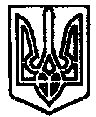 УКРАЇНА	  ПОЧАЇВСЬКА  МІСЬКА  РАДА СЬОМЕ  СКЛИКАННЯСОРОК ВОСЬМА СЕСІЯ РІШЕННЯВід «  » жовтня 2019 року	№ ПРОЕКТПро затвердження звіту про виконання Програми щодо забезпечення заходів обороноздатності Держави на території  Почаївської міської об’єднаної територіальної громади на 2018-2019 роки» за 2019 р.На виконання положень Порядку розроблення та виконання місцевих цільових програм, затвердженого рішенням сесії Почаївської міської ради №792 від 12.04.2017 року , заслухавши звіт про використання паливно- мастильних матеріалів Кременецьким ОМВК за період з 20.07.2019 по 30.09.2019 року згідно Програми щодо забезпечення заходів обороноздатності Держави на території Почаївської міської об’єднаної територіальної громади на 2018-2019 роки»,  керуючись ст.26, 27 Закону України «Про місцеве самоврядування в Україні», Почаївська міська радаВИРІШИЛА:Затвердити звіт про використання паливно-мастильних матеріалів Кременецьким ОМВК за період з 20.07.2019 по 30.09.2019 року, переданих Почаївською міською радою Кременецькому ОМВК для реалізації заходів  Програми щодо забезпечення заходів обороноздатності Держави на території Почаївської міської об’єднаної територіальної громади на 2018-2019 роки , згідно з додатком 1.Контроль за виконання даного рішення покласти на постійну комісію з питань соціально-економічного розвитку, інвестицій та бюджету.Чубик А. В.